                        PUBLIC RECORDS REQUEST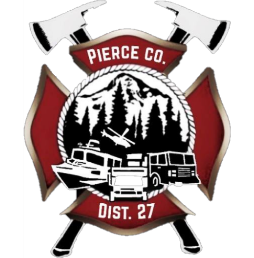 PIERCE COUNTY FIRE DISTRICT 27 / ANDERSON ISLAND FIRE AND RESCUE12207 LAKE JOSEPHINE BLVD, ANDERSON ISLAND, WA 98303 253-884-4040Name of Requestor: ________________________________________________________________ADDRESS ______________________________________________________                _____________________________________________________ PHONE NUMBER ____________________________ EMAIL ADDRESS _______________________________________ TITLE/NAME OF RECORD ________________________________________________________________ Date of Record (if known): _____________________________________ Please describe below the records you are requesting and any additional information that will help us locate them for you as quickly as possible. Failure to provide information sufficient to identify the records may cause delay. (Please describe the records you are requesting) ________________________________________________________________ ________________________________________________________________ ________________________________________________________________ I understand that there may be charges for duplication of these specific records. A minimum of $0.20 per page will be charged to the requestor. Further, the Districts Records Disclosure Policy is available for review. I wish to have copies / duplicates of the records indicated above. ___________ 									    (Initial)I wish to make an appointment to review the records indicated above before copies are made.                                                               ___________      (Initial) I realize that requesting records and not paying for the associated costs will mean that I must pay for them before the next request will be released. I certify that any lists of individuals obtained through this request for public records will not be used for commercial purposes. Signature: _____________________________________________________________ Date: _______________________Pursuant to RCW 42.17.320, this form acknowledges that your request has been received. The District estimates that it will provide further response within 21 days or as soon thereafter as a determination regarding disclosure, denial, or an exemption can be established. The District does reserve the right to extend this time frame if necessary. Received by _______________________. Dated: ___________________ Send original request to: Fire District 27: 12207 LAKE JOSEPHINE BLVD Anderson Island, WA 98303 Attention Records Request The public records officer will oversee compliance with the act but another Fire District staff member may process the request. Therefore, these rules will refer to the public records officer "or designee." The public records officer or designee and the Fire District will provide the "fullest assistance" to requestors; ensure that public records are protected from damage or disorganization; and prevent fulfilling public records requests from causing excessive interference with essential functions of the Fire District. RCW 70.02.060 Discovery request or compulsory process. (1) Before service of a discovery request or compulsory process on a health care provider for health care information, an attorney shall provide advance notice to the health care provider and the patient or the patient's attorney involved through service of process or first-class mail, indicating the health care provider from whom the information is sought, what health care information is sought, and the date by which a protective order must be obtained to prevent the health care provider from complying. Such date shall give the patient and the health care provider adequate time to seek a protective order, but in no event be less than fourteen days since the date of service or delivery to the patient and the health care provider of the foregoing. Thereafter the request for discovery or compulsory process shall be served on the health care provider. (2) Without the written consent of the patient, the health care provider may not disclose the health care information sought under subsection (1) of this section if the requestor has not complied with the requirements of subsection (1) of this section. In the absence of a protective order issued by a court of competent jurisdiction forbidding compliance, the health care provider shall disclose the information in accordance with this chapter. In the case of compliance, the request for discovery or compulsory process shall be made a part of the patient record. (3) Production of health care information under this section, in and of itself, does not constitute a waiver of any privilege, objection, or defense existing under other law or rule of evidence or procedure.